SEMANA DEL 11 DE OCTUBRE AL 15 DE OCTUBRE DE 2021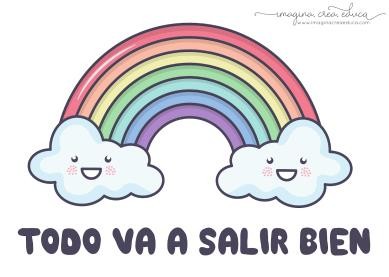 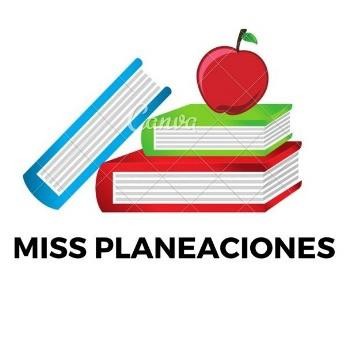 ESCUELA PRIMARIA:  	TERCER GRADO MAESTRO (A) :  	Modalidad: ( ) presencial ( )virtualSi te http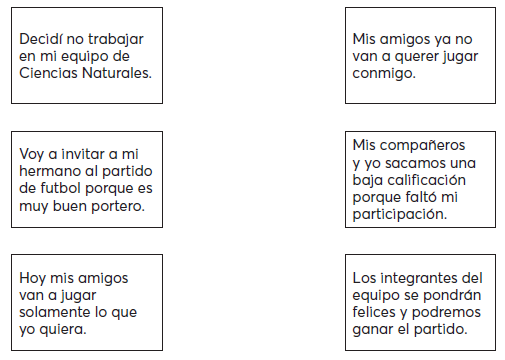 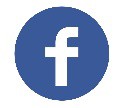 ASIGNAT URAAPRENDIZAJE ESPERADOACTIVIDADESIndicaciones delmaestro según la nueva modalidadL U N E SEducación Socioemoci onalEscucha a sus compañeros para enriquecer los propios procedimientos para resolver un problema.Realizar la siguiente actividad en el cuaderno, colorea algunas acciones que te ayudan a tomar mejores decisiones.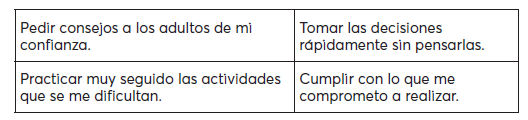 L U N E SCiencias NaturalesExplica la interacción de los sistemas digestivo, circulatorio y excretor en la nutrición.Investigar y responder las siguientes preguntas en tu cuaderno:¿Qué es el sistema circulatorio?¿Qué partes de tu cuerpo conforman el sistema circulatorio?¿Cómo es el proceso que lleva acabo el sistema circulatorio?Leer la página 30 de tu libro de ciencias naturales.L U N E SLengua maternaIdentifica las características de personajes, y escenarios, y establece su importancia en el cuento.Con la siguiente imagen utiliza tu imaginación e inventa una historia, donde incluyas personaje, lugar y tiempo.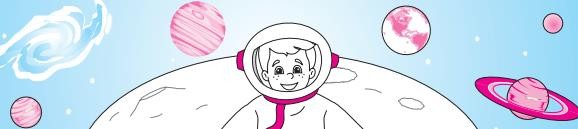 Vida saludableIncorpora en su refrigerio escolar frutas, verduras, cereales enteros e integrales, leguminosas, semillas y alimentos de origen animal, con base enuna guía alimentaria.¡Dibuja tu lunch ideal!Crear y dibujar un refrigerio escolar balanceado que incluya frutas, verduras, cereales enteros e integrales, leguminosas, semillas y alimentos de origen animal.ASIGNATUR AAPRENDIZAJE ESPERADOACTIVIDADESIndicacione s del maestro según lanueva modalidadMA R T E SLengua maternaIdentifica las características de personajes, y escenarios, y establece su importancia en el cuento.Leer el siguiente texto y responde las preguntas en la libreta: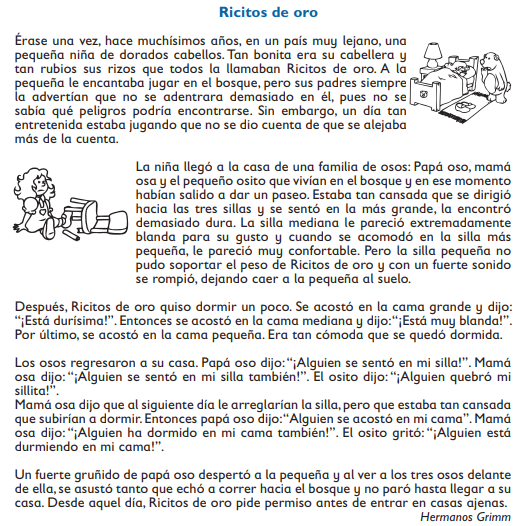 A la niña le gustaba jugar en el bosque, ¿qué le advertían sus padres sobre el bosque?¿Quiénes vivían en la casa a donde llegó la niña?¿Por qué razón a la niña no le gustó la silla mediana?¿Qué sucedió cuando la niña se sentó en la silla pequeña?¿Quién encontró a la niña dormida en su cama?Analizar las paginas 30 y 31 de tu libro de español.MatemáticasDesarrollaprocedimientos mentales de resta de dígitos y múltiplos de 10 menos un dígito, etc., que faciliten los cálculos de operaciones más complejas.Platicas con los alumnos sobre las multiplicaciones, en la vida diaria utilizamos las multiplicaciones muchas veces sin darnos cuenta, menciona un ejemplo de una situación de la vida cotidiana.Completa las siguientes tablas en la libreta.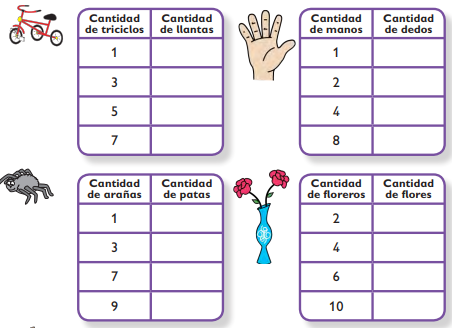 Realizar la pagina 17 de tu libro de matemáticas.Formación cívicaReconoce lascapacidades y potencialidades personales que le dotan de singularidad, y que le ayudan a actuar con responsabilidad ante los retos desu entorno.Investigar y escribir en tu cuaderno:¿Qué es una capacidad?Escribe 3 capacidades que consideres tengas.¿Cómo puedes hacer uso de una de ella, para ayudar a los demás? Leer la página 19 de tu libro de formación.Ciencias NaturalesExplica	lainteracción de los sistemas digestivo, circulatorio		y excretor	en	la nutriciónDibujar en tu cuaderno el sistema circulatorio y escribe la siguiente información en tu cuaderno.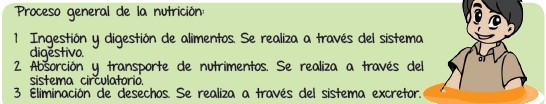 Las imágenes las puedes encontrar en tu libro, páginas 30 y 31.ASIGNATUR AAPRENDIZAJE ESPERADOACTIVIDADESIndicacione s del maestro según lanueva modalidadM I É R C O L E SMatemáticasDesarrollo de estrategias para el cálculo rápido de los productos de dígitos necesarios al resolver problemas u operaciones.Completar el cuadro de multiplicaciones.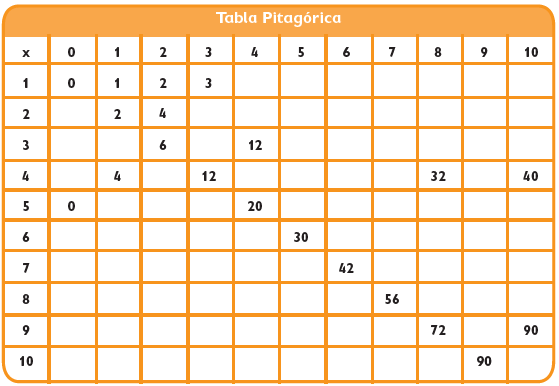 Realizar la actividad de las páginas 18 y 19 de tu libro de matemáticas.M I É R C O L E SCiencias NaturalesExplica la interacción de lossistemas digestivo,Pintar del mismo color los recuadros que forman oraciones correctas.circulatorio y excretor en la nutrición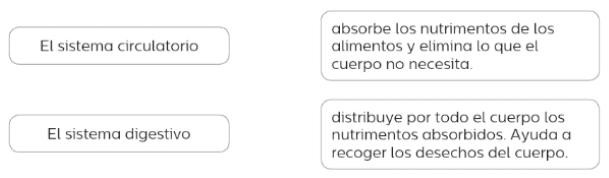 LenguamaternaUsa palabras y frases adjetivas y adverbiales para describir personas, lugares y acciones.Hacer una lista en la libreta de cinco cuentos que hayan leído y escribe el personaje principal de cada uno de ellos.Observar y realizar la pagina 32 de tu libro de español.Cívica y ÉticaReconoce las capacidades y potencialidades personales que le dotan de singularidad, y que le ayudan a actuar con responsabilidad ante los retos desu entorno (3°)Responder en tu cuaderno las siguientes preguntas:¿Por qué crees que algunos niños trabajan?¿Por qué los niños no deben trabajar??Piensa y escribe una manera en la que puedes ayudarlos.Leer pagina 20 y 21 de tu libro de formación cívica.ASIGNATUR AAPRENDIZAJE ESPERADOACTIVIDADESIndicacione s del maestro según la nuevamodalidadJ U E V E SCiencias NaturalesExplica la interacción de los sistemas digestivo, circulatorio y excretor en la nutrición.Contestar las siguientes preguntas en tu cuaderno: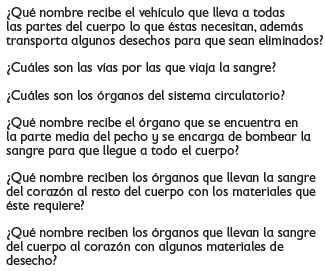 .J U E V E SMatemáticasDesarrolla estrategias para el cálculo rápido de los productos de dígitos necesarios al resolver problemas u operaciones.Dibujar en el cuaderno lo que se te indica y responder las preguntas.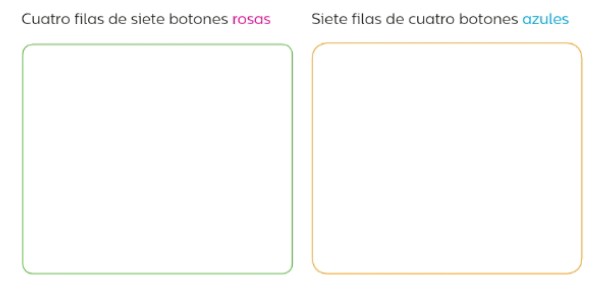 ¿Cuántos botones rosas dibujaste en total?¿Cuántos botones azules?¿Hay las mismas cantidades de botones azules y rosas?.Lengua maternaUsa palabras yfrases adjetivas y adverbiales para describir personas, lugares y acciones.Con la siguiente imagen inventar una narración , debe contener personajes, lugar y tiempo.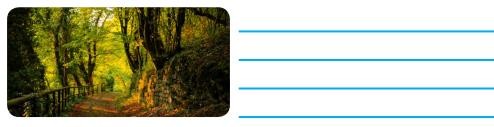 Leer la pagina 33 de tu libro de español y contesta las preguntas.ASIGNATUR AAPRENDIZAJE ESPERADOACTIVIDADESIndicacione s del maestro según lanueva modalidadV I E R N E SMatemáticasDesarrollo de estrategias para el cálculo rápido de los productos de dígitos necesarios al resolverproblemas u operaciones.Resolver la siguiente actividad en el cuaderno: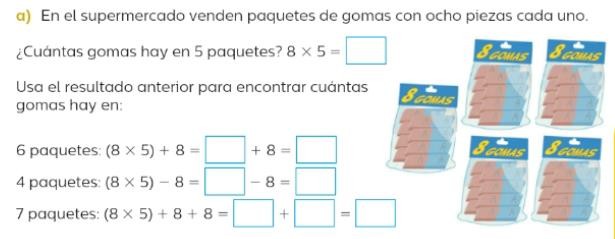 Realizar la pagina 20 y 21 de tu libro de matemáticas.V I E R N E SEducación Socioemocion alIdentifica cómo el pensamientopuede modificar el comportamiento que genera unaemoción.Relacionar en el cuaderno cada decisión con su consecuencia.